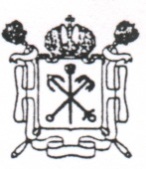 ПРАВИТЕЛЬСТВО САНКТ-ПЕТЕРБУРГАКОМИТЕТ ПО ОБРАЗОВАНИЮГосударственное бюджетное общеобразовательное учреждение средняя общеобразовательная школа № 553 с углублённым изучением английского языка Фрунзенского района Санкт-ПетербургаПоложение о проведении промежуточной аттестации учащихся и осуществлении текущего контроля их успеваемостиОбщие положенияНастоящее Положение разработано в соответствии с Федеральным законом от 29 декабря 2012 г. № 273-ФЗ «Об образовании в Российской Федерации»,  Приказом Министерства образования и науки Российской Федерации от 30 августа 2013 г. № 1015 «Об утверждении Порядка организации и осуществления образовательной деятельности по основным общеобразовательным программам – образовательным программам начального общего, основного общего и среднего общего образования» и Уставом ГБОУ СОШ № 553 с углубленным изучением английского языка Фрунзенского района Санкт - Петербурга.1.2. Настоящее Положение о проведении промежуточной аттестации учащихся и осуществлении текущего контроля их успеваемости (далее - Положение) является локальным нормативным актом ГБОУ СОШ № 553 с углубленным изучением английского языка Фрунзенского района Санкт - Петербурга (далее - ГБОУ СОШ № 553), регулирующим периодичность, порядок, систему оценок и формы проведения промежуточной аттестации учащихся и текущего контроля их успеваемости. 1.3. Освоение образовательной программы, в том числе отдельной части или всего объема учебного предмета, курса, дисциплины (модуля) образовательной программы, сопровождается текущим контролем успеваемости и промежуточной аттестацией учащихся. 1.4. Текущий контроль успеваемости учащихся – это систематическая проверка учебных достижений учащихся, проводимая педагогом в ходе осуществления образовательной деятельности в соответствии с образовательной программой. Проведение текущего контроля успеваемости направлено на обеспечение выстраивания образовательного процесса максимально эффективным образом для достижения  результатов освоения основных общеобразовательных программ, предусмотренных федеральными государственными образовательными стандартами начального общего, основного общего и среднего общего образования (далее – ФГОС).1.5. Промежуточная аттестация – это установление уровня достижения результатов освоения учебных предметов, курсов, дисциплин (модулей), предусмотренных  образовательной программой. Промежуточная аттестация проводится, начиная со второго класса.Промежуточная аттестация подразделяется на четвертную (триместровую) промежуточную аттестацию, которая проводится по каждому учебному предмету, курсу, дисциплине, модулю по итогам четверти (триместра), а также готовую промежуточную аттестацию, которая проводится по каждому учебному предмету, курсу, дисциплине, модулю по итогам учебного года.Сроки проведения промежуточной аттестации определяются образовательной программой.II.  Текущий контроль успеваемости обучающихся2.1. Текущий контроль успеваемости обучающихся (далее – текущий контроль) представляет собой совокупность мероприятий, включающую планирование текущего контроля по отдельным учебным предметам (курсам) учебного плана основной общеобразовательной программы, разработку содержания и методики проведения отдельных контрольных работ, проверку (оценку) хода и результатов выполнения обучающимися указанных контрольных работ, а также документальное оформление результатов проверки (оценки), осуществляемых в целях: оценки индивидуальных образовательных достижений обучающихся и динамики их роста в течение учебного года;выявления индивидуально значимых и иных факторов (обстоятельств), способствующих или препятствующих достижению обучающимися планируемых образовательных результатов освоения соответствующей основной общеобразовательной программы;изучения и оценки эффективности методов, форм и средств обучения, используемых в образовательном процессе;принятия организационно-педагогических и иных решений по совершенствованию образовательного процесса в ГБОУ СОШ № 553.Предметом текущего контроля является способность обучающихся решать учебные задачи с использованием следующих средств:система предметных знаний, включающая опорные знания (ключевые теории, идеи, понятия, факты, методы), усвоение которых принципиально необходимо для успешного обучения, и знания, дополняющие, расширяющие или углубляющие опорные знания, а также служащие пропедевтикой для последующего изучения других учебных предметов;действия с предметным содержанием, предполагающие использование адекватных знаково-символических средств; моделирование; сравнение, группировку и классификацию объектов; анализ, синтез и обобщение учебного материала; установление связей (в том числе причинно-следственных) и аналогий; поиск, преобразование, представление и интерпретация информации.Текущий контроль осуществляется в следующих формах:проведение   контрольных   работ   с   выставлением, обучающимся индивидуальных текущих отметок успеваемости по результатам выполнения данных работ;выведение во II - IX классах четвертных отметок, в X-XI классах - полугодовых отметок успеваемости обучающихся путем обобщения текущих отметок успеваемости, выставленных обучающимся в течение соответствующей учебной четверти (учебного полугодия).В зависимости от особенностей предмета проверки (оценки), предполагаемого способа выполнения работы и представления ее результатов рабочие программы учебных предметов могут предусматривать устные, письменные и практические контрольные работы.К устным контрольным работам относятся: выступления с докладами (сообщениями) по определенной учителем или самостоятельно выбранной теме; выразительное чтение (в том числе наизусть) или пересказ текстов; произнесение самостоятельно сочиненных речей, решение математических и иных задач в уме; комментирование (анализ) ситуаций; разыгрывание сцен (диалогов) с другими участниками образовательного процесса; исполнение вокальных произведений; другие контрольные работы, выполняемые устно.К письменным контрольным работам относятся: по русскому языку -  диктанты, изложение художественных и иных текстов, сочинение, тесты. По математике - решение математических задач с записью решения. По литературе в IX-XI классах – сочинение. По физике, химии – решение вычислительных и качественных задач. К практическим контрольным работам относятся: проведение наблюдений; постановка лабораторных опытов (экспериментов); изготовление   макетов   (действующих   моделей   и   т.д.);   выполнение контрольных упражнений, нормативов по физической культуре.Перечень контрольных работ, проводимых в течение учебного года, определяется рабочими программами учебных предметов с учетом планируемых образовательных (предметных и метапредметных) результатов освоения соответствующей основной общеобразовательной программы.Перечень контрольных работ, проводимых в течение учебной четверти (полугодия), определяется календарно-тематическим планом, составляемым учителем на основе рабочей программы соответствующего учебного предмета, и доводится до сведения обучающихся не позднее одной недели со дня начала учебной четверти (полугодия).Содержание и порядок проведения отдельных контрольных работ, включая порядок проверки и оценки результатов их выполнения, разрабатываются учителем с учетом следующих требований:содержание контрольной работы должно соответствовать определенным предметным и метапредметным результатам, предусмотренным рабочей программой учебного предмета; время, отводимое на выполнение: устных контрольных работ не должно превышать семи минут для каждого обучающегося; письменных контрольных работ в начальных классах - одного учебного часа; в V-XI классах - двух учебных часов; устные    и    письменные    контрольные    работы    выполняются обучающимися в присутствии учителя (лица, проводящего контрольную работу); отдельные виды практических контрольных работ (например, выполнение учебно-исследовательской работы, разработка и осуществление социальных проектов) могут выполняться полностью или частично в отсутствие учителя (лица, проводящего контрольную работу); в случаях, когда допускается выполнение обучающимися контрольной работы не только в индивидуальном порядке, но и совместно в малых группах (до 6 человек), порядок оценки результатов выполнения работы должен предусматривать выставление индивидуальной отметки успеваемости каждого обучающегося независимо от числа обучающихся, выполнявших одну работу.2.10. Конкретное время и место проведения контрольной работы устанавливаются учителем по согласованию с заместителем директора ГБОУ СОШ № 553  по учебно-воспитательной работе. Установленные время и место проведения контрольной работы, а также перечень предметных и метапредметных результатов, достижение которых необходимо для успешного выполнения данной работы, требования к выполнению и (или) оформлению результатов выполнения (критерии, используемые при выставлении текущей отметки успеваемости) доводятся учителем до сведения обучающихся не позднее, чем за два рабочих дня до намеченной даты проведения работы.2. 11.	Выполнение контрольных работ, предусмотренных рабочими программами учебных предметов, является обязательным для всех обучающихся.Обучающимся, не выполнившим контрольную работу в связи с временным освобождением от посещения учебных занятий в ГБОУ СОШ № 553,  и (или) от выполнения отдельных видов работ (по болезни, семейным обстоятельствам или иной уважительной причине), а равно самовольно пропустившим контрольную работу, предоставляется возможность выполнить пропущенные контрольные работы в течение соответствующей учебной четверти (полугодия), либо по истечении срока освобождения от учебных занятий в формах, определенных п.7 данного Положения.2.12. В течение учебного дня для одних и тех же обучающихся может быть проведено не более одной контрольной работы.В течение учебной недели для обучающихся II-IV классов может быть проведено не более трех контрольных работ; для обучающихся V-VIII классов - не более четыре контрольных работ; для обучающихся IX-XI классов - не более пяти контрольных работ.Ответственность за соблюдение требований настоящего пункта возлагается на заместителя директора ГБОУ СОШ № 553,  по учебно-воспитательной работе, согласующего время и место проведения контрольных работ.Ход и результаты выполнения отдельной контрольной работы, соответствующие предмету текущего контроля, оцениваются на основе следующей шкалы текущих отметок успеваемости: 5 баллов - «отлично»; 4 балла - «хорошо»; 3 балла - «удовлетворительно»; 2 балла - «неудовлетворительно».2.14 Индивидуальные отметки успеваемости, выставленные обучающимся по результатам выполнения контрольных работ, заносятся в классный журнал, а также в дневники обучающихся.В интересах оперативного управления процессом обучения учителя, помимо контрольных работ, вправе проводить иные работы с целью выявления индивидуальных образовательных достижений обучающихся (проверочные работы), в том числе в отношении отдельных обучающихся.Количество, сроки и порядок проведения проверочных работ устанавливаются учителями самостоятельно. Отметки успеваемости, выставленные обучающимися по результатам выполнения проверочных работ, в классный журнал заносятся по усмотрению учителя. Четвертные (полугодовые) отметки успеваемости обучающихся
выводятся по окончании соответствующей учебной четверти (полугодия) на основе текущих отметок успеваемости, выставленных обучающимся в классный журнал, по результатам выполнения контрольных работ, проведенных согласно календарно-тематическим планам изучения соответствующих учебных предметов.Четвертная (полугодовая) отметка успеваемости обучающегося по учебному предмету определяется как среднее арифметическое всех отметок, выставленных обучающемуся по данному учебному предмету в течение соответствующей учебной четверти (учебного полугодия), выставляется целыми числами в соответствии с правилами математического округления.  Текущий контроль успеваемости обучающихся I класса осуществляется посредством ежедневной проверки полноты и качества выполненных ими работ, завершающейся дачей необходимых индивидуальных рекомендаций обучающимся и (или) их родителям (законным представителям) по достижению планируемых образовательных результатов согласно основной общеобразовательной программе начального общего образования. Четвертные отметки успеваемости по учебным предметам обучающимся I класса не выводятся.Последствия получения неудовлетворительного результата текущего контроля успеваемости определяются педагогическим работником в соответствии с образовательной программой, и могут включать в себя проведение дополнительной работы с учащимся, индивидуализацию содержания образовательной деятельности учащегося, иную корректировку образовательной деятельности в отношении учащегося.  Результаты текущего контроля фиксируются в документах (классных журналах).Успеваемость учащихся, занимающихся по индивидуальному учебному плану, подлежит текущему контролю с учетом особенностей освоения образовательной программы, предусмотренных индивидуальным учебным планом. Педагогические работники доводят до сведения родителей (законных представителей)  сведения о результатах текущего контроля успеваемости учащихся как посредством заполнения предусмотренных документов, в том числе в электронной форме (дневник учащегося, электронный дневник), так и по запросу родителей (законных представителей) учащихся. Педагогические работники в рамках работы с родителями (законными представителями) учащихся обязаны прокомментировать результаты текущего контроля успеваемости учащихся в устной форме. Родители (законные представители) имеют право на получение информации об итогах текущего контроля успеваемости учащегося в письменной форме в виде выписки из соответствующих документов, для чего должны обратиться к классному руководителю.III. Промежуточная аттестация обучающихсяОсвоение образовательной программы, в том числе отдельной части или всего объема учебного предмета образовательной программы, сопровождается промежуточной аттестацией обучающихся.Под промежуточной аттестацией обучающихся понимается совокупность мероприятий по установлению соответствия индивидуальных образовательных достижений обучающихся планируемым результатам освоения основной общеобразовательной программы начального общего, основного общего или среднего (полного) общего образования на момент окончания четверти, полугодия, учебного года.Промежуточная аттестация проводится во II- IХ классах по четвертям, в Х-ХI классах по полугодиям;Промежуточная     аттестация     обучающихся   осуществляется в следующих формах: собеседование; тестирование; защита рефератов, проектов; зачет; устная аттестация по билетам; письменная контрольная работа по единым текстам; различные творческие работы и т.д. Формы аттестации определяются решением Совета ОУ.Собеседование целесообразно рекомендовать особо успешно обучающимся по предмету, обладающим аналитическими способностями. Реферат предполагает более глубокий интерес аттестуемого, способность его к анализу и обобщению материала. Защита рефератов предполагает предварительный выбор обучающимся интересующей его темы с учетом рекомендации учителя или научного руководителя, глубокое изучение интересующего вопроса, изложение выводов по теме рефератов. Работа над рефератом должна продолжаться не менее 1,5 - 2 месяцев. Не позднее, чем за неделю до проведения аттестации реферат предоставляется обучающимся на рецензию своему руководителю. Тестирование целесообразно использовать в том случае, если обучающиеся знакомы с такой формой аттестации.Содержание билетов, тестов, письменных контрольных работ (совокупность вопросов, заданий и т.д.) формируется не менее чем в двух вариантах, зачетов, темы собеседования и вопросы обобщающего характера, темы рефератов и другие формы аттестации разрабатываются методическими объединениями школы и согласуется с Методическим Советом школы. Материал для проведения аттестации утверждается директором школы, хранится в учебной части школы и заранее обучающимся не сообщается (кроме тем рефератов, творческих работ, собеседования и вопросов обобщающего характера). Ответственность за хранение материала возлагается на заместителя директора школы по УВР, материалы сохраняются в течение года после аттестации.Годовая     аттестация     обучающихся     I   класса осуществляется в форме годовых контрольных работ по русскому языку, математике, литературному чтению. Результаты годовых контрольных работ оцениваются по двузначной шкале: «усвоил» или «не усвоил». Промежуточная годовая аттестация обучающихся II-ХI классов по русскому языку, математике осуществляется в форме годовых контрольных работ. Результаты годовых контрольных работ оцениваются по пятибалльной шкале.Годовая   аттестация     обучающихся    VII,VIII и X классов по английскому языку осуществляется в следующих формах: тестирование; устная аттестация по билетам. Годовые контрольные работы проводятся в течение последнего месяца учебного года учителями, непосредственно преподающими соответствующие учебные предметы в данных классах, с обязательным участием представителя администрации ГБОУ СОШ № 553.Конкретные сроки и места проведения годовых контрольных работ устанавливаются учителями по согласованию с заместителем директора ГБОУ СОШ № 553 по учебно-воспитательной работе. Установленные сроки и места проведения контрольных работ, а также перечень предметных и метапредметных результатов, достижение которых необходимо для успешного выполнения указанных работ, требования к выполнению и (или) оформлению результатов их выполнения (критерии, используемые при выставлении отметок) доводятся учителями до сведения обучающихся и родителей (законных представителей) обучающихся не позднее чем до истечения двух недель со дня начала четвертой четверти учебного года.Промежуточная аттестация обучающихся II-VIII и X классов по остальным учебным предметам осуществляется путем выведения годовых отметок успеваемости на основе четвертных (полугодовых) отметок успеваемости, выставленных обучающимся в течение соответствующего учебного года.В качестве годовой отметки успеваемости обучающимся II-IX классов выводится:отметка «отлично» (5 баллов), если в течение учебного года обучающемуся были выставлены следующие четвертные отметки: {«5»; «5»; «5»; «5»}, {«5»; «5»; «5»; «4»} или {«5»; «5»; «4»; «4»};отметка «хорошо» (4 балла), если в течение учебного года обучающемуся были выставлены следующие четвертные отметки: {«5»; «5»; «5»; «3»}, {«5»; «5»; «4»; «3»}, {«5»; «5»; «3»; «3»}, {«5»; «4»; «4»; «4»}, {«5»; «4»; «4»; «3»}, {«5»; «4»; «3»; «3»}, {«4»; «4»; «4»; «4»}, {«4»; «4»; «4»; «3»} или {«3»; «3»; «4»; «4»};отметка «удовлетворительно» (3 балла), если в течение учебного года обучающемуся были выставлены следующие четвертные отметки: {«5»; «5»; «5»; «2»}, {«5»; «5»; «4»; «2»}, {«5»; «5»; «3»; «2»}, {«5»; «4»; «3»; «2»}, {«5»; «3»; «3»; «3»}, {«5»; «3»; «3»; «2»}, {«4»; «4»; «4»; «2»}, {«4»; «4»; «3»; «2»} или {«4»; «3»; «3»; «2»};отметка «неудовлетворительно» (2 балла) - во всех остальных случаях (при любом ином сочетании четвертных отметок успеваемости).3.13 . В качестве годовой отметки успеваемости обучающимся X, XI классов выводится:отметка «отлично» (5 баллов), если в течение учебного года обучающемуся были выставлены следующие полугодовые отметки: {«5»; «5»} или {«4»; «5»};отметка «хорошо» (4 балла), если в течение учебного года обучающемуся были выставлены следующие полугодовые отметки: {«5»; «3»}, {«4»; «4»} или {«3»; «4»};отметка «удовлетворительно» (3 балла), если в течение учебного года обучающемуся были выставлены следующие полугодовые отметки: {«3»; «3»};отметка «неудовлетворительно» (2 балла) - во всех остальных случаях (при любом ином сочетании полугодовых отметок успеваемости).3.14. Для целей настоящего Положения под внеучебными достижениями обучающихся понимается приобретение обучающимися личного опыта успешной учебной, трудовой и иной социально значимой деятельности в рамках:- реализации индивидуальных и групповых учебных проектов (работ), не предусмотренных основной общеобразовательной программой (рабочими программами учебных предметов) в качестве обязательных;- освоения факультативных и иных учебных курсов (дополнительных образовательных программ) по выбору обучающихся;- участия в предметных олимпиадах, соревнованиях и иных конкурсных мероприятиях.Под демонстрацией внеучебных достижений понимается:непосредственное осуществление обучающимся указанных в настоящем пункте видов деятельности, а равно воспроизведение аудио- или видеозаписей, сделанных в ходе осуществления этих видов деятельности; публичная презентация результатов (продуктов) деятельности, ранее осуществленной обучающимся (группой обучающихся);представление документов (грамот, дипломов, рецензий, отзывов, рекомендательных писем и др.), подтверждающих факт успешного выполнения обучающимся определенной деятельности (работ) и наличие соответствующих внеучебных достижений.3.15.	Основной формой фиксации достижений обучающихся НОО является индивидуальный портфолио обучающегося, представляющий собой совокупность сведений о содержании приобретенного опыта (компетентности), о виде, месте и времени (продолжительности) осуществления деятельности, в рамках которой он приобретен, о других участниках этой деятельности (включая руководителей, инструкторов, консультантов и др.), а также различных документов (грамот, дипломов, отзывов, рецензий, рекомендательных писем и др.), подтверждающих достигнутые при этом результаты.IV. Дополнительная промежуточная аттестация обучающихся4.1. В случае несогласия обучающегося и (или) его родителей (законных представителей) с выставленной обучающемуся годовой отметкой успеваемости по одному или нескольким учебным предметам проводится дополнительная промежуточная аттестация учащихся II-VIII или X на основании соответствующего письменного заявления родителей (законных представителей) обучающихся по соответствующим учебным предметам (не более чем по двум),Указанное заявление родителей (законных представителей) должно быть подано не позднее одной недели со дня выставления обучающемуся оспариваемой годовой отметки успеваемости. В заявлении родителей (законных представителей) обучающихся II-VIII или X классов должен быть указан наиболее предпочтительный для обучающегося вариант проведения экзамена: устный или письменный экзамен по билетам; собеседование по всему учебному материалу, изученному в течение учебного года; выполнение стандартизированного теста учебных достижений в письменном (в том числе в электронном) виде. 4.2. Обучающиеся II, III,  V - VIII и X классов, имеющие академическую задолженность, вправе пройти промежуточную аттестацию по соответствующему учебному предмету не более двух раз в сроки, определяемые ГБОУ СОШ № 553, в пределах одного года с момента образования академической задолженности.4.3. Результаты дополнительной промежуточной аттестации оформляются соответствующими протоколами аттестационных комиссий.4.Если отметка, выставленная обучающемуся по результатам дополнительной промежуточной аттестации, выше отметки, выставленной ему на основе четвертных (полугодовых) отметок успеваемости, то в качестве окончательной годовой отметки успеваемости принимается отметка, соответствующая среднему баллу с учетом динамики успешности.V. Аттестационная комиссия5.1. Для проведения промежуточной аттестации обучающихся создаются аттестационные комиссии для каждого сдаваемого предмета. 5.2. Аттестационные комиссии в своей работе руководствуются Федеральным законом №173-ФЗ «Об образовании в Российской Федерации» от 29 декабря 2012 г. Уставом школы и настоящим Положением.5.3.   Состав аттестационной комиссии утверждается приказом директора школы. 5.4. В состав предметной аттестационной комиссии:  председатель аттестационной комиссии, учитель, преподающий учебный предмет в данном классе и ассистент.5.5. Ответственность за организацию и проведение аттестации по предмету возлагается на председателя комиссии, учителя-предметника, ассистента.VI. Порядок проведения аттестации. Работа аттестационной комиссии.6.1. На проведение письменной контрольной работы отводится не менее 45 минут, но не более 90 минут, теста - 45 минут без учета времени на оформление работы и разъяснения порядка её проведения.6.2. Темы письменных работ по русскому языку и литературе пишутся на доске. 6.3. Бланками тестирования, текстами письменных контрольных работ, заданиями зачета не менее 4-х вариантов, набором билетов во время аттестации должен быть обеспечен каждый обучающийся.6.4. На аттестации, проходящей в письменной форме, независимо от количества вариантов рекомендуется каждому обучающемуся работать за отдельным столом.6.5. Избравший собеседование по предложению аттестационной комиссии дает развернутый ответ по одной из ключевых тем курса без подготовки или отвечает на вопросы обобщающего характера по всем темам общеобразовательной программы данного предмета данного года обучения.6.6. При защите рефератов аттестационная комиссия знакомится с рецензией руководителя.6.7. Проверка письменных работ осуществляется в школе преподавателем данного предмета и членами аттестационной комиссии; если проверка не окончена в день аттестации, то работы сдаются на хранение в учебную часть; при проверке ошибки подчеркиваются.6.8. Аттестационные отметки, а также итоговые отметки по предмету заносятся в протокол, который подписывается членами аттестационной комиссии, и в сводную ведомость успеваемости учащихся в журнале.6.9. При выставлении итоговых отметок аттестационные комиссии руководствуются следующим:	а) итоговая отметка по предмету определяется на основании годовой и аттестационной с учетом текущих отметок в четвертях (полугодиях);	б) при неудовлетворительной отметке, полученной обучающимся на аттестации, не может быть выведена положительная итоговая отметка;	в) обучающимся, находившимся на лечении в лечебном учреждении, где были организованы учебные занятия, учитываются отметки, полученные ими в образовательном учреждении при лечебном учреждении;	г) обучающемуся, проявившемуся особые успехи в изучении предмета и имеющему годовую отметку «отлично», по представлению учителя-предметника, может быть выставлена аттестационная и итоговая отметки «отлично» без прохождения испытания.6.10. По итогам аттестации комиссия сдает в учебную часть протокол, анализ в письменной форме, согласованный с членами комиссии. 6.11. Ответственность за хранение письменных работ в течение года после аттестации возлагается на учителя - предметника.6.12. Аттестация проводится по утвержденному директором расписанию, которое заранее доводится до сведения учителей, обучающихся и родителей (законных представителей). На подготовку к очередной аттестации устанавливается не менее двух дней, не считая дня аттестации.VII. Освобождение от прохождения промежуточной аттестации7.1. На основании решения Совета ОУ от промежуточной аттестации могут быть освобождены обучающиеся следующих категорий:имеющие отличные отметки по всем предметам учебного плана;победители городских, российских олимпиад, конкурсов, конференций при условии успеваемости по всем предметам;находящиеся на санаторном лечении в период промежуточной аттестации и (или) в течение текущего года более четырёх месяцев; находящиеся на надомном обучении по медицинским показаниям.VIII. Принятие решений по результатам промежуточной аттестации обучающихся. Порядок перевода обучающихся I - VIII и X классов в следующий класс.8.1 Обучающиеся I класса признаются освоившими основную общеобразовательную программу учебного года, если они выполнили все годовые контрольные работы с оценкой «усвоил».Обучающиеся II - XI классов признаются освоившими образовательную программу учебного года, если по всем обязательным учебным предметам, предусмотренным учебным планом для данного года обучения, им выведены годовые отметки успеваемости не ниже удовлетворительных.8.3 Неудовлетворительные результаты промежуточной аттестации учащихся II - VIII и X классов по одному или нескольким учебным предметам образовательной программы или не прохождение промежуточной аттестации при отсутствии уважительных причин признаются академической задолженностью.Обучающиеся обязаны ликвидировать академическую задолженность.Обучающиеся II, III,  V - VIII и X классов, имеющие академическую задолженность, вправе пройти промежуточную аттестацию по соответствующему учебному предмету не более двух раз в сроки, определяемые ГБОУ СОШ № 553, в пределах одного года с момента образования академической задолженности.ГБОУ СОШ № 553 создает необходимые условия для ликвидации этой задолженности и обеспечивает контроль за своевременностью ее ликвидации.Для проведения промежуточной аттестации во второй раз ГБОУ СОШ № 553 создается аттестационная комиссия.Обучающиеся II, III, V - VIII и X классов, не прошедшие промежуточной аттестации по уважительным причинам или имеющие академическую задолженность, переводятся в следующий класс условно.Обучающиеся II - VIII и X, не ликвидировавшие в установленные сроки академической задолженности с момента ее образования, по усмотрению их родителей (законных представителей) оставляются на повторное обучение, переводятся на обучение по адаптированным образовательным программам в соответствии с рекомендациями психолого-медико-педагогической комиссии либо на обучение по индивидуальному учебному плану.Обучающиеся в форме семейного образования, не ликвидировавшие в установленные сроки академической задолженности, продолжают получать образование в ГБОУ СОШ № 553.Решение о форме и условиях продолжения освоения конкретными обучающимися основных общеобразовательных программ принимается Советом ОУ на основе результатов промежуточной аттестации, а в случае проведения дополнительной промежуточной аттестации - с учетом результатов этой аттестации.Обучающиеся I - VIII и X классов, признанные освоившими образовательную программу соответствующего учебного года, переводятся в следующий класс по решение Совета ОУ. Обучающиеся IX классов, признанные освоившими образовательную программу соответствующего учебного года и имеющие отметки по всем предметам учебного плана за IX класс не ниже удовлетворительных, допускаются к государственной (итоговой) аттестации.Обучающиеся XI классов, признанные освоившими образовательную программу соответствующего учебного года и имеющие годовые отметки по всем предметам учебного плана за X, XI класс не ниже удовлетворительных, допускаются к государственной (итоговой) аттестации.Обучающимся, освобожденным от промежуточной аттестации, в личное дело выставляются годовые отметки.Обучающиеся, имеющие по всем предметам, четвертные (полугодовые) и годовые отметки «5», награждаются похвальным листом «За отличные успехи в учении».	IХ. Заключительные положенияВ случае изменения законодательства Российской Федерации в области образования и (или) Устава ГБОУ СОШ № 553 в части, затрагивающей организацию и осуществление текущего контроля успеваемости и промежуточной аттестации обучающихся, настоящее Положение может быть изменено (дополнено).Изменения (дополнения) к настоящему Положению вступают в силу с 01 сентября следующего учебного года. Руководители и педагогические работники ГБОУ СОШ № 553  несут предусмотренную трудовым законодательством Российской Федерации дисциплинарную ответственность за своевременное, точное и полное выполнение возложенных своих обязанностей и надлежащее использование предоставленных им прав в соответствии с настоящим Положением.Обучающиеся и родители (законные представители) обучающихся несут ответственность за нарушение настоящего Положения в части, их касающейся, в соответствии с законодательством Российской Федерации в области образования и Уставом ГБОУ СОШ № 553.Настоящее Положение доводится до сведения обучающихся и родителей (законных представителей) обучающихся при приеме обучающихся в ГБОУ СОШ № 553, а также размещается на официальном сайте ГБОУ СОШ № 553  в сети Интернет. Приложение Критерии выставления текущих отметок успеваемости1. Общая характеристика оценочной шкалыОтметки по результатам проверки и оценки выполненных обучающимися работ выставляются по пятизначной порядковой шкале.Отметка «отлично» (5 баллов) выставляется, если обучающийся демонстрирует:уверенное знание и понимание учебного материала;умение выделять главное в изученном материале, обобщать факты и практические примеры, делать выводы, устанавливать межпредметные и внутрипредметные связи;умение применять полученные знания в новой ситуации;отсутствие ошибок и недочётов при воспроизведении изученного материала (самостоятельно устраняет отдельные неточности с помощью дополнительных вопросов учителя);соблюдение культуры письменной и устной речи, правил оформления письменных работ.Отметка «хорошо» (4 балла) выставляется, если обучающийся демонстрирует:знание основного учебного материала;умение выделять главное в изученном материале, обобщать факты и практические примеры, делать выводы, устанавливать внутрипредметные связи;недочёты при воспроизведении изученного материала;соблюдение основных правил культуры письменной и устной речи, правил оформления письменных работ.1.3. Отметка «удовлетворительно» (3 балла) выставляется, если обучающийся демонстрирует:знание учебного материала на уровне минимальных требований;умение воспроизводить изученный материал, затруднения в ответе на вопросы в измененной формулировке;наличие грубой ошибки или нескольких негрубых ошибок при воспроизведении изученного материала;несоблюдение отдельных правил культуры письменной и устной речи, правил оформления письменных работ.1.4. Отметка «неудовлетворительно» (2 балла) выставляется, если обучающийся демонстрирует:знание учебного материала на уровне ниже минимальных требований, фрагментарные представления об изученном материале;отсутствие умений работать на уровне воспроизведения, затруднения при ответах на стандартные вопросы;наличие нескольких грубых ошибок, большого числа негрубых при воспроизведении изученного материала;несоблюдение основных правил культуры письменной и устной речи, правил оформления письменных работ.2.     Критерии выставления отметок за устные работы2.1. Отметка «отлично» (5 баллов) выставляется, если обучающийся:последовательно, чётко, связно, обоснованно и безошибочно излагает учебный материал; дает ответ в логической последовательности с использованием принятой терминологии;показывает понимание сущности рассматриваемых понятий, явлений и закономерностей, теорий, взаимосвязей; умеет выделять главное, самостоятельно подтверждать ответ конкретными примерами, фактами;самостоятельно анализирует и обобщает теоретический материал, результаты проведенных наблюдений и опытов; свободно устанавливает межпредметные (на основе ранее приобретенных знаний) и внутрипредметные связи;уверенно и безошибочно применяет полученные знания в решении новых, ранее не встречавшихся задач;излагает учебный материал литературным языком; правильно и обстоятельно отвечает на дополнительные вопросы учителя;рационально использует наглядные пособия, справочные материалы, учебник, дополнительную литературу, первоисточники; применяет упорядоченную систему условных обозначений при ведении записей, сопровождающих ответ; имеет необходимые навыки работы с приборами, чертежами, схемами и графиками, сопутствующими ответу;допускает в ответе недочеты, которые легко исправляет по требованию учителя.2.2. Отметка «хорошо» (4 балла) выставляется, если обучающийся:показывает знание всего изученного учебного материала;дает в основном правильный ответ; учебный материал излагает в обоснованной логической последовательности с приведением конкретных примеров, при этом допускает одну негрубую ошибку или не более двух недочетов в использовании терминологии учебного предмета, которые может исправить самостоятельно при помощи учителя;анализирует и обобщает теоретический материал, результаты проведенных наблюдений и опытов с помощью учителя;соблюдает основные правила культуры устной речи; применяет упорядоченную систему условных обозначений при ведении записей, сопровождающих ответ;2.3. Отметка «удовлетворительно» (3 балла) выставляется, если обучающийся:демонстрирует усвоение основного содержания учебного материала, имеет пробелы, не препятствующие дальнейшему усвоению учебного материала;применяет полученные знания при ответе на вопрос, анализе предложенных ситуаций по образцу;допускает ошибки в использовании терминологии учебного предмета;показывает недостаточную сформированность отдельных знаний и умений; выводы и обобщения аргументирует слабо, допускает в них ошибки;затрудняется при анализе и обобщении учебного материала, результатов проведенных наблюдений и опытов;дает неполные ответы на вопросы учителя или воспроизводит содержание ранее прочитанного учебного текста, слабо связанного с заданным вопросом;использует неупорядоченную систему условных обозначений при ведении записей, сопровождающих ответ.2.4. Отметка «неудовлетворительно» (2 балла) выставляется, если обучающийся:не раскрыл основное содержание учебного материала в пределах поставленных вопросов;не умеет применять имеющиеся знания к решению конкретных вопросов и задач по образцу;допускает в ответе более двух грубых ошибок, которые не может исправить даже при помощи учителя.3.Критерии выставления отметок за письменные работы3.1. Отметка «отлично» (5 баллов) выставляется, если обучающийся выполнил работу без ошибок и недочетов, либо допустил не более одного недочета.3.2. Отметка «хорошо» (4 балла) выставляется, если обучающийся выполнил работу полностью, но допустил в ней не более одной негрубой ошибки и одного недочета, либо не более двух недочетов.3.3.Отметка «удовлетворительно» (3 балла) выставляется. Если обучающийся выполнил не менее половины работы, допустив при этом:не более двух грубых ошибок;либо не более одной грубой и одной негрубой ошибки и один недочет;либо три негрубые ошибки;либо одну негрубую ошибку и три недочета;либо четыре-пять недочетов.3.4. Отметка «неудовлетворительно» (2 балла) выставляется, если обучающийся:выполнил менее половины работы;либо допустил большее количество ошибок и недочетов, чем это допускается для отметки «удовлетворительно».4. Критерии выставления отметок за практические (лабораторные) работы4.1. Отметка «отлично» (5 баллов) выставляется, если обучающийся:самостоятельно определил цель работы;самостоятельно выбрал и подготовил для работы необходимое оборудование;выполнил работу в рациональной последовательности и полном объеме с безусловным соблюдением правил личной и общественной безопасности;получил результаты с заданной точностью; оценил погрешность измерения (для обучающихся IX-XI классов);грамотно, логично описал проведенные наблюдения и сформулировал выводы из результатов опыта (наблюдения);экономно использовал расходные материалы;обеспечил поддержание чистоты и порядка на рабочем месте.4.2. Отметка «хорошо» (4 балла) выставляется, если обучающийся:   самостоятельно определил цель работы;самостоятельно выбрал и подготовил для работы необходимое оборудование;выполнил работу в полном объеме с безусловным соблюдением правил личной и общественной безопасности, но не в рациональной последовательности;выполнил не менее двух остальных требований, соответствующих отметке «отлично».4.3. Отметка «удовлетворительно» (3 балла) выставляется, если обучающийся:самостоятельно определил цель работы;выбрал и подготовил для работы необходимое оборудование с помощью учителя;выполнил работу не менее чем на половину с безусловным соблюдением правил личной и общественной безопасности; выполнил не менее одного требования из числа остальных, соответствующих отметке «отлично».4.4. Отметка «неудовлетворительно» (2 балла) выставляется, если обучающийся:не смог определить цель работы и подготовить необходимое оборудование самостоятельно;выполнил работу менее чем на половину, либо допустил однократное нарушение правил безопасности.5.     Виды ошибок и недочетов при выполнении работ	Грубыми считаются ошибки в результатах выполнения работ (отдельных заданий), обусловленные:незнанием основных понятий, законов, правил, классификаций, формул, единиц измерения величин;незнанием алгоритмов (последовательности) решения типичных учебных задач;неумением определить цель работы и не допускать отклонения от нее в ходе выполнения работы;некорректностью вывода (отсутствием логической связи между исходными посылками и выводимых из них заключением);нарушением правил безопасности при выполнении работ;небрежным отношением к учебно-материальной базе, повлекшим поломку (выход из строя) приборов, инструментов и другого оборудования.	К негрубым относятся ошибки в результатах выполнения работ (отдельных заданий), обусловленные:невнимательностью при производстве вычислений, расчетов и т.п. (ошибки в вычислениях);недостаточной обоснованностью (поспешностью) выводов;нарушением правил снятия показаний измерительных приборов, не связанным с определением цены деления шкалы;некритическим отношением к информации (сведениям, советам, предложениям), получаемой от других участников образовательного процесса и иных источников;нарушением орфоэпических, орфографических, пунктуационных и стилистических норм русского языка при выполнении работ (кроме работ по русскому языку).Недочетами при выполнении работ считаются:несвоевременное представление результатов выполнения работы (превышение лимита времени, отведенного на ее выполнение);непоследовательностью изложения текста (информации, данных);описки (опечатки), оговорки, очитки (более трех в одной работе);нарушение установленных правил оформления работ;использование нерациональных способов, приемов решения задач, выполнения вычислений, преобразований и т.д.;небрежность записей, схем, рисунков, графиков и т.д.;использование необщепринятых условных обозначений, символов;отсутствие ссылок на фактически использованные источники информации;УТВЕРЖДАЮДиректор ГБОУ СОШ № 553Фрунзенского районаСанкт-Петербурга_________А.А. СудаковПРИНЯТО Решением Совета ОУПротокол №  1 от 30.08.2014секретарь Совета школы_________Н.А. ХараишвилиСогласованос Советом родителей Председатель Совета родителей _____________________                